Subtract-QuestionsKey Stage 3: 2003 Paper 1 Level 3-51.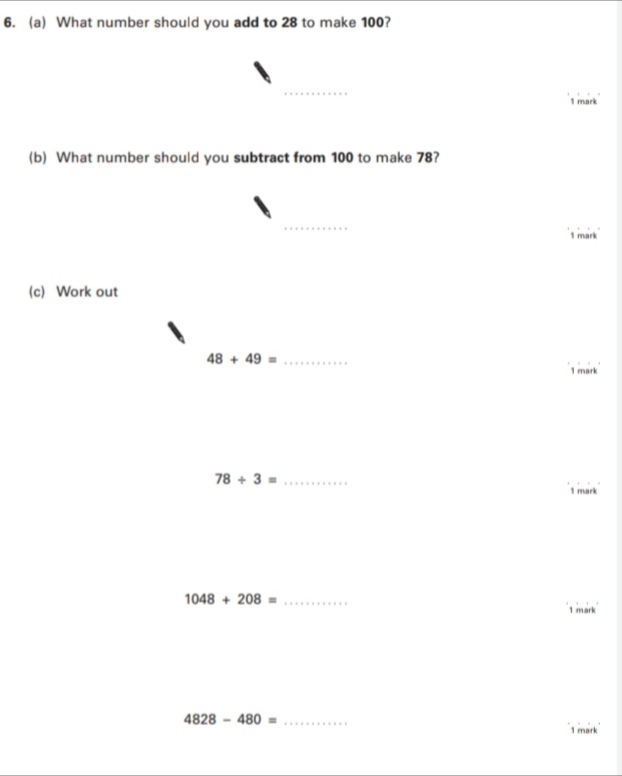 2.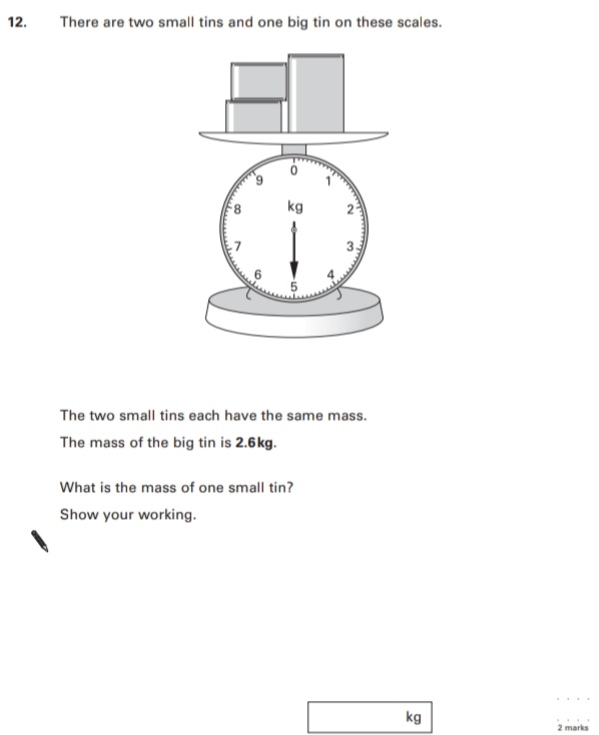 Key Stage 3: 2003 Paper 2 Level 3-53.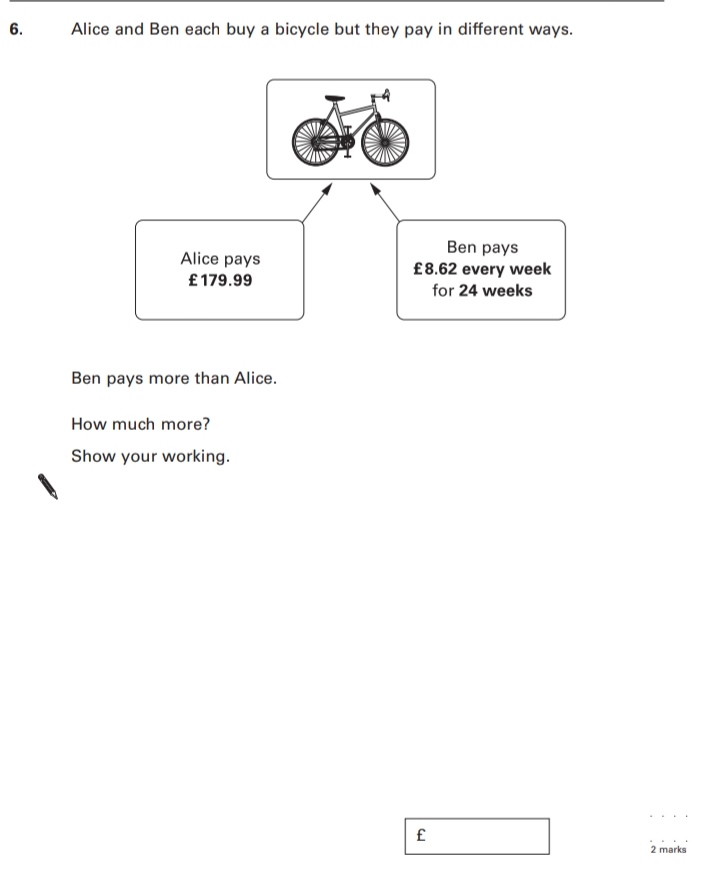 Key Stage 3: 2003 Paper 1 Level 4_64.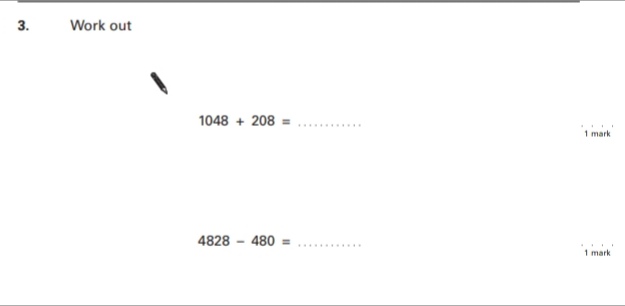 5.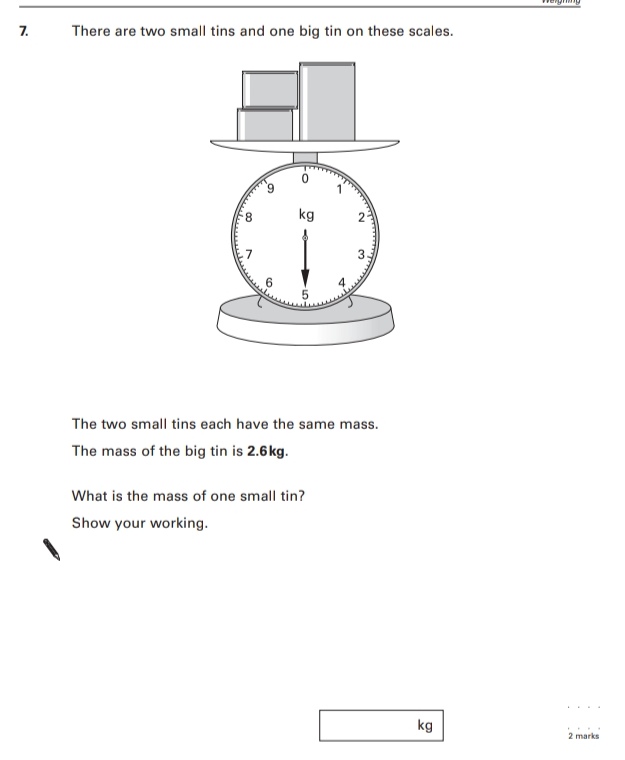 6.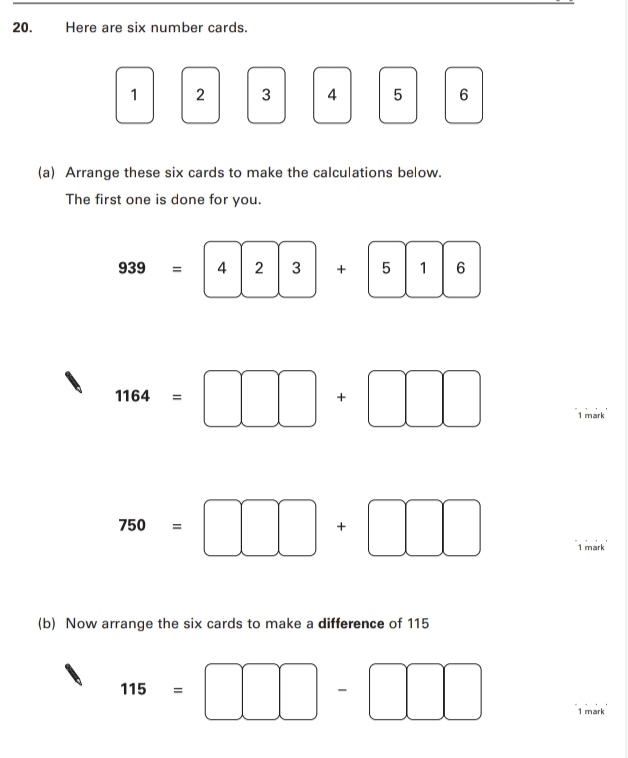 Key Stage 3: 2004 Paper 1 Level 3-57.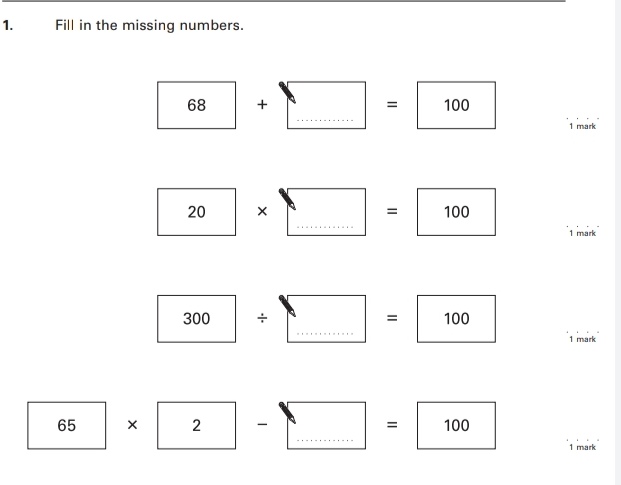 8.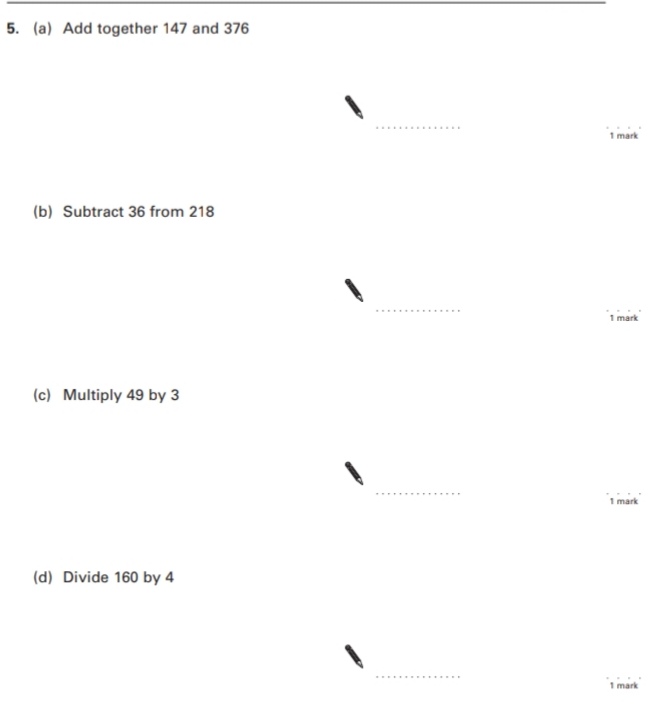 9.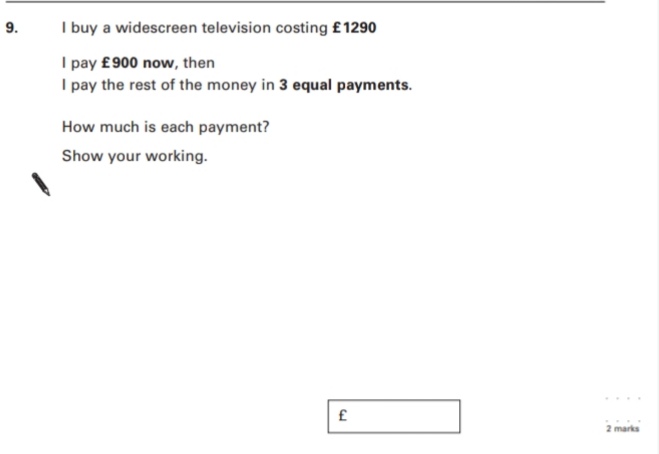 Key Stage 3: 2004 Paper 2 Level 3-510.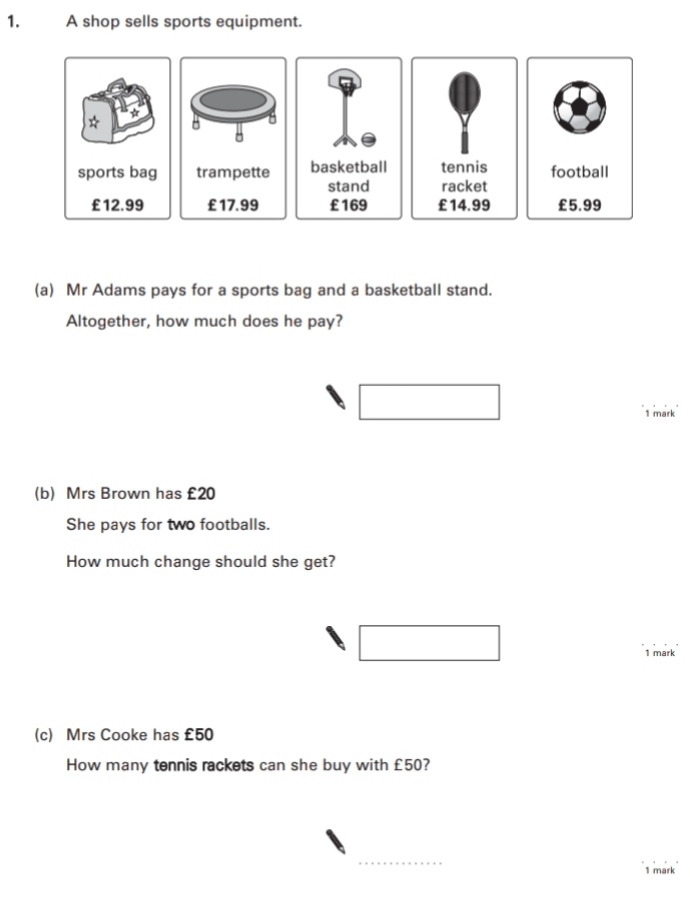 Key Stage 3: 2004 Paper 1 Level 4-611.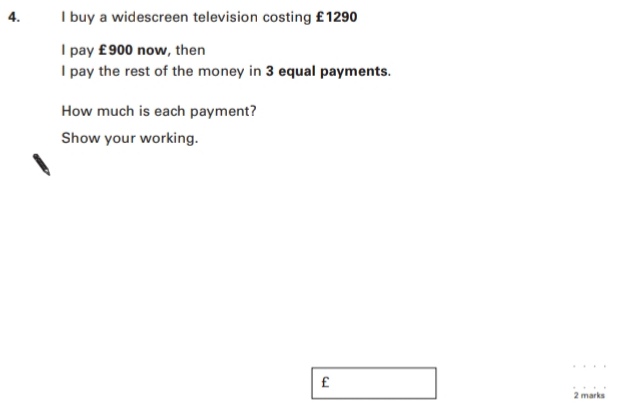 Key Stage 3: 2005 Paper 1 Level 3-512.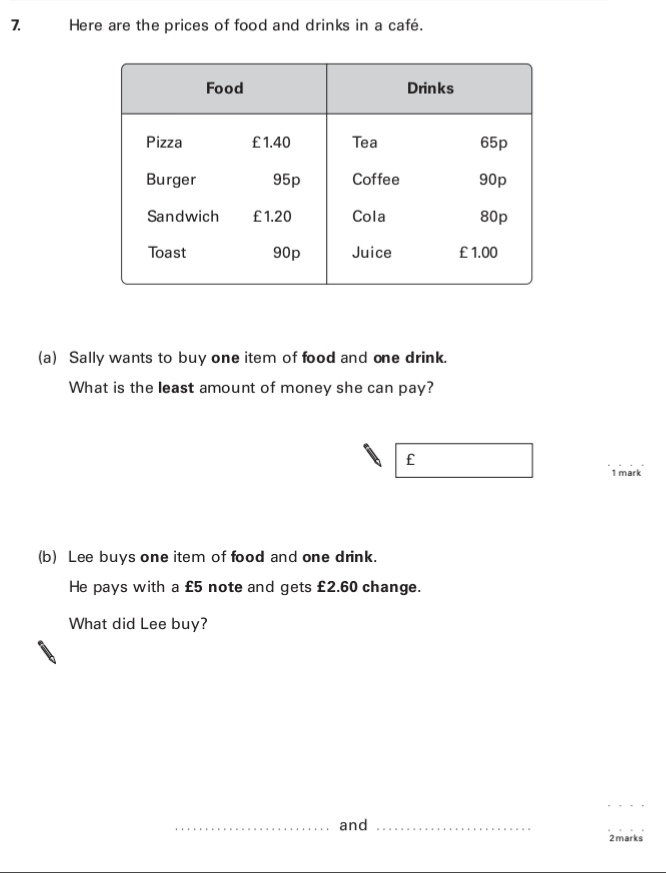 13.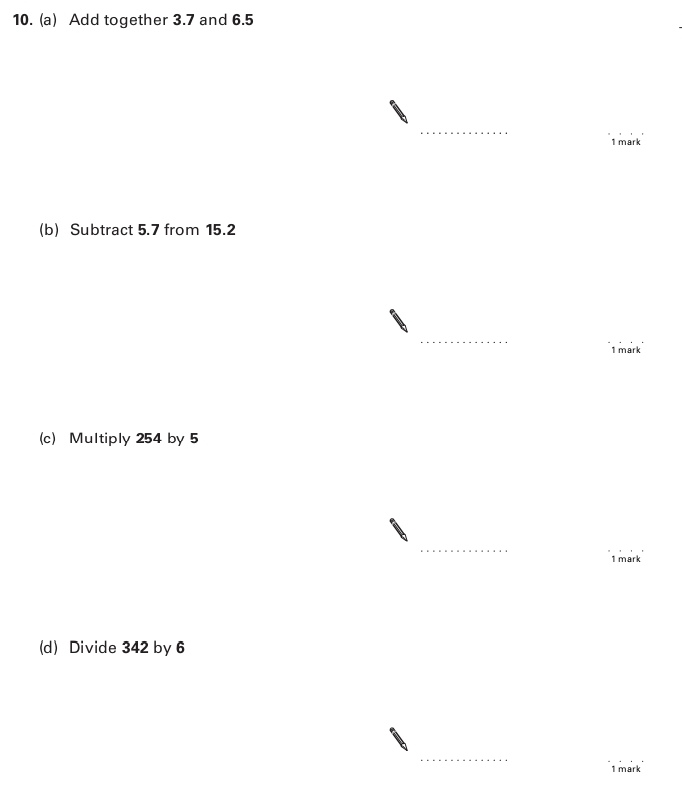 Key Stage 3: 2005 Paper 2 Level 3-514.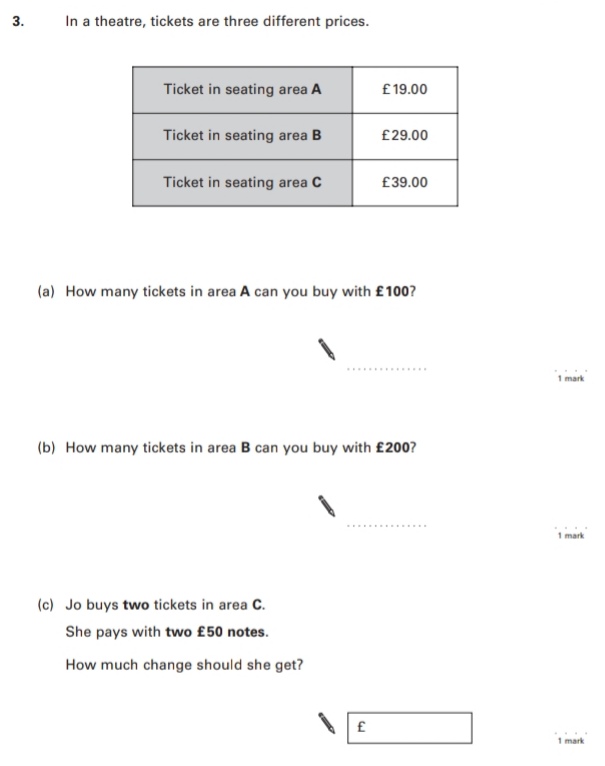 15.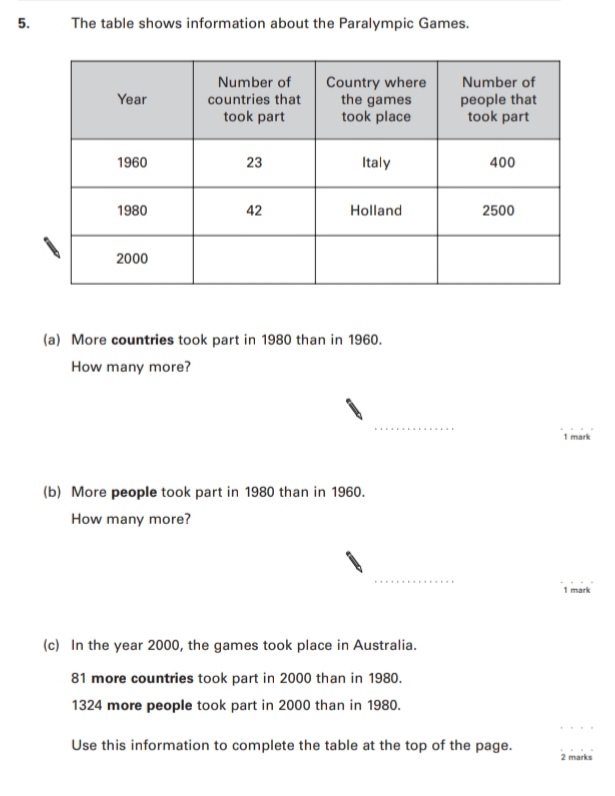 16.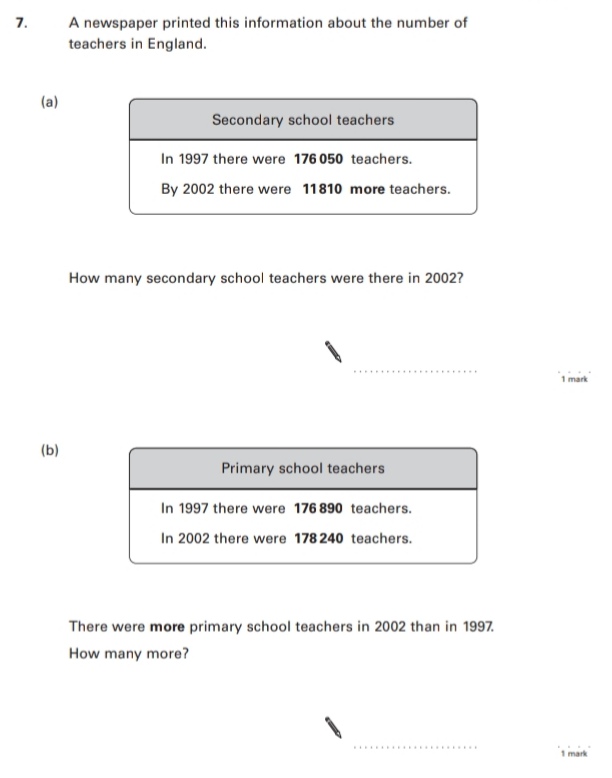 17.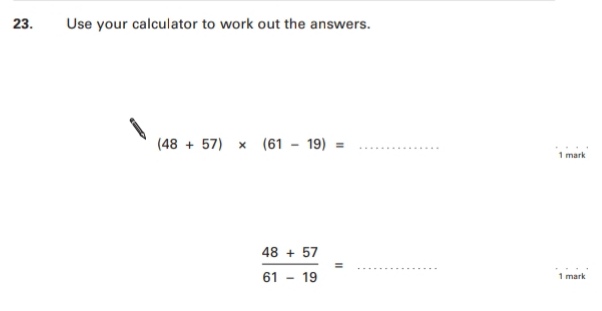 Key Stage 3: 2005 Paper 1 Level 4-618.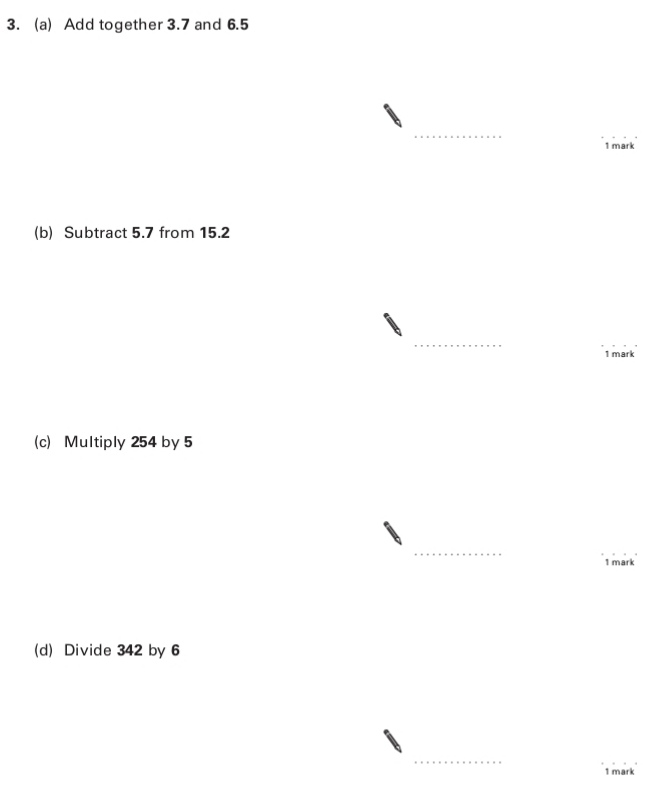 19.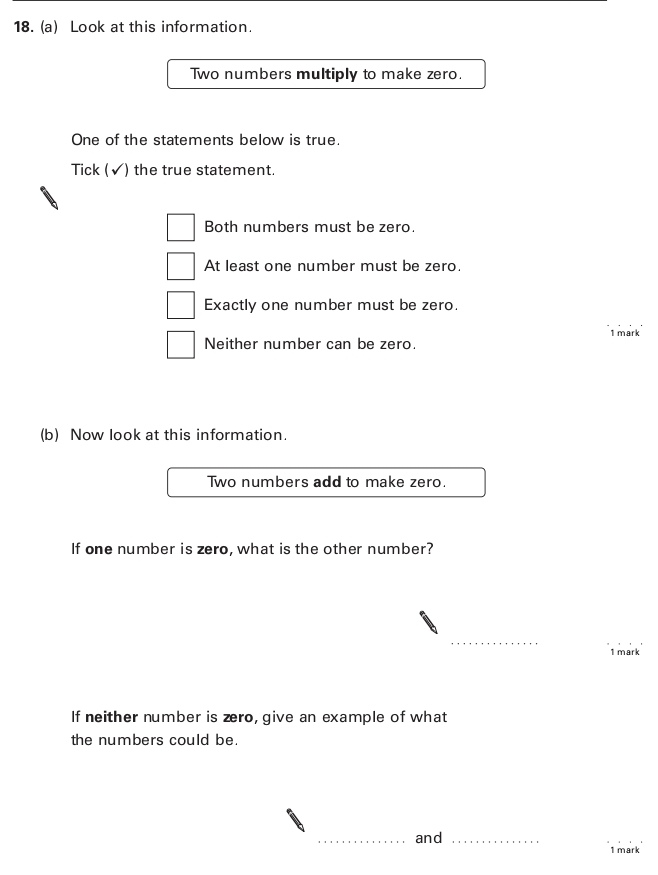 Key Stage 3: 2005 Paper 2 Level 4-620.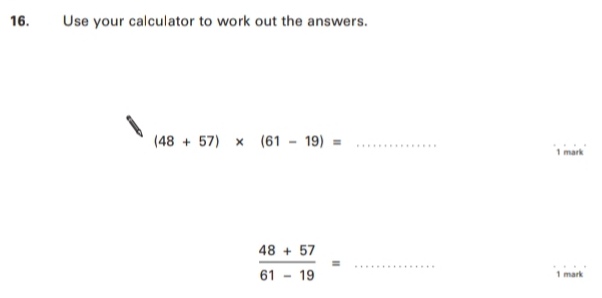 Key Stage 3: 2006 Paper 1 Level 3-521.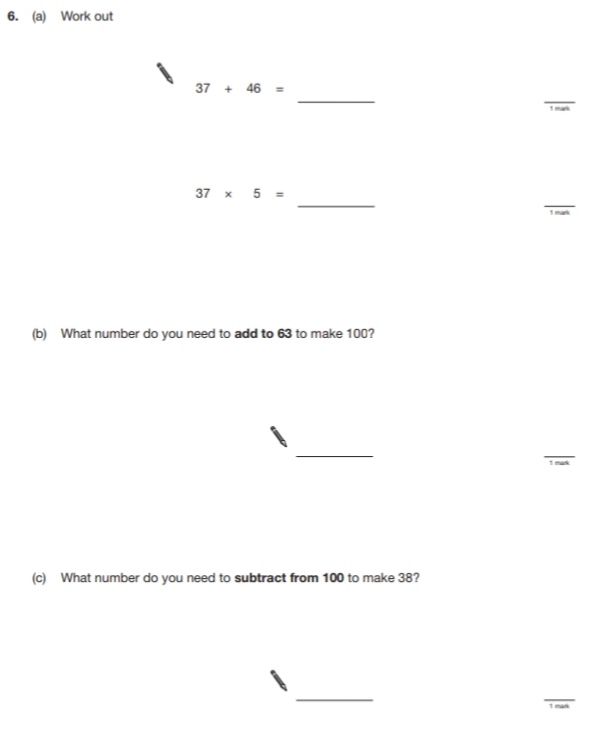 Key Stage 3: 2006 Paper 2 Level 3-522.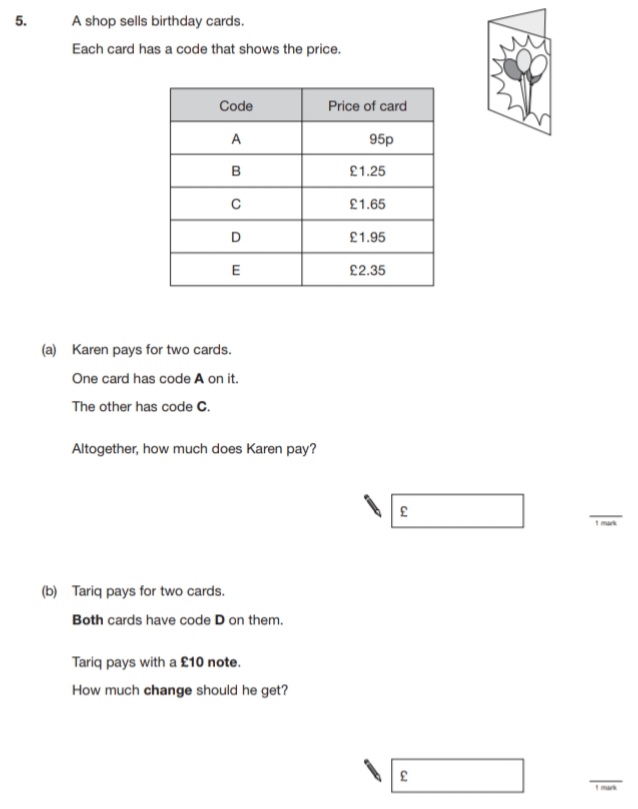 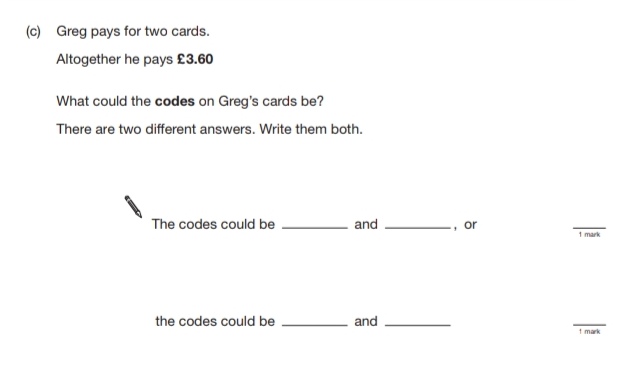 23.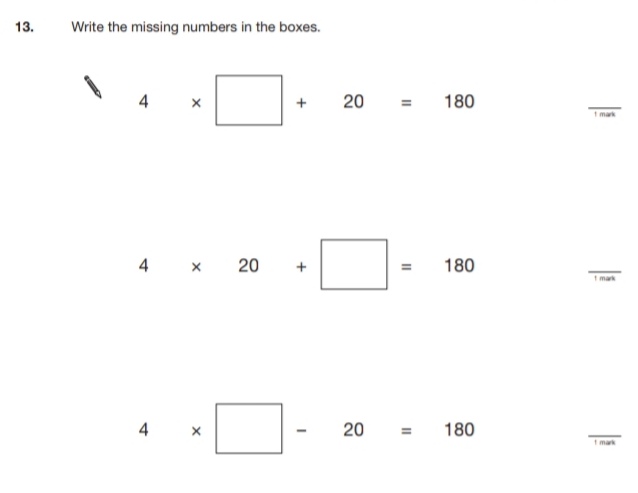 Key Stage 3: 2006 Paper 2 Level 4-624.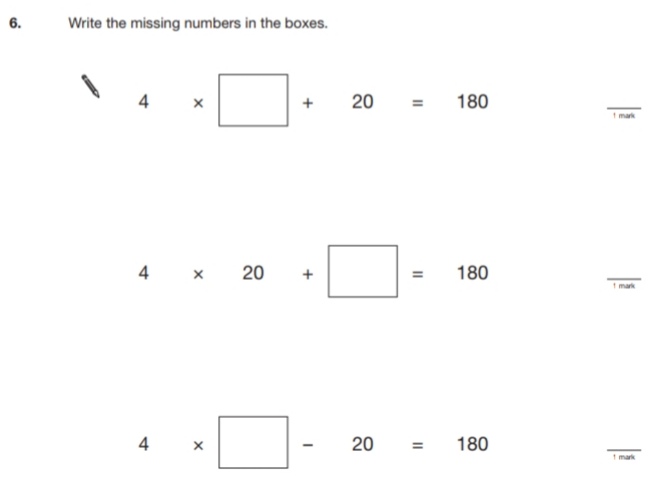 Key Stage 3: 2007 Paper 1 Level 3-525.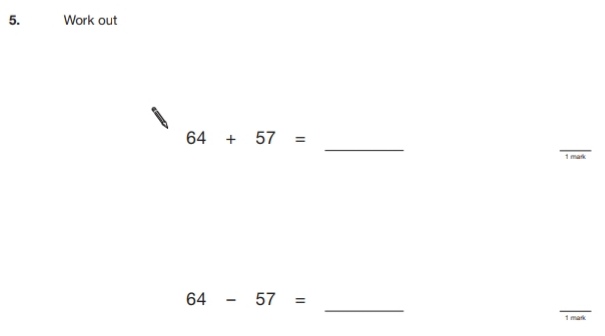 Key Stage 3: 2007 Paper 2 Level 3-526.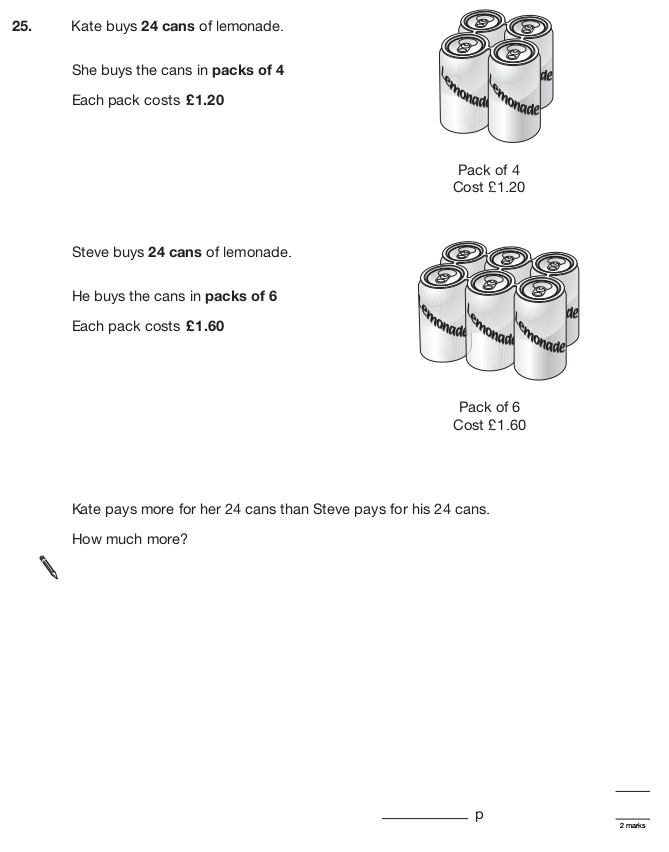 Key Stage 3: 2007 Paper 2 Level 4-627.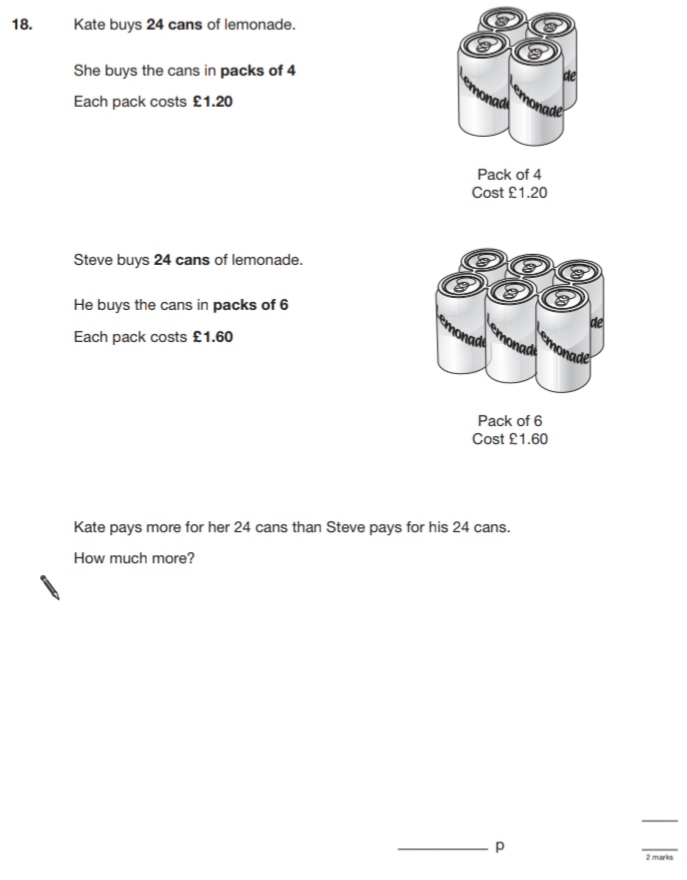 Key Stage 3: 2008 Paper 1 Level 3-528.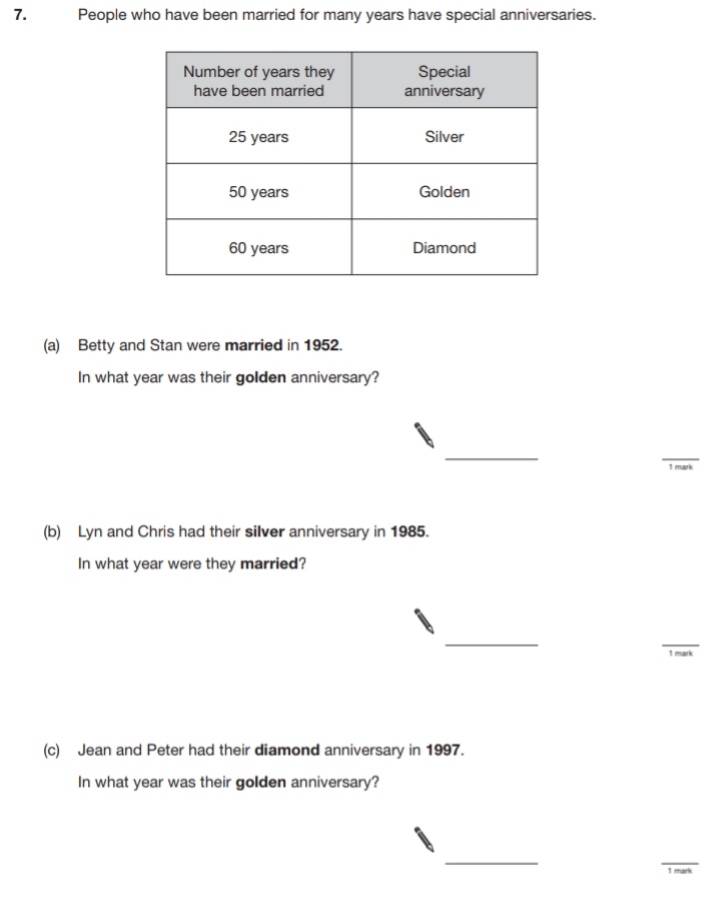 29.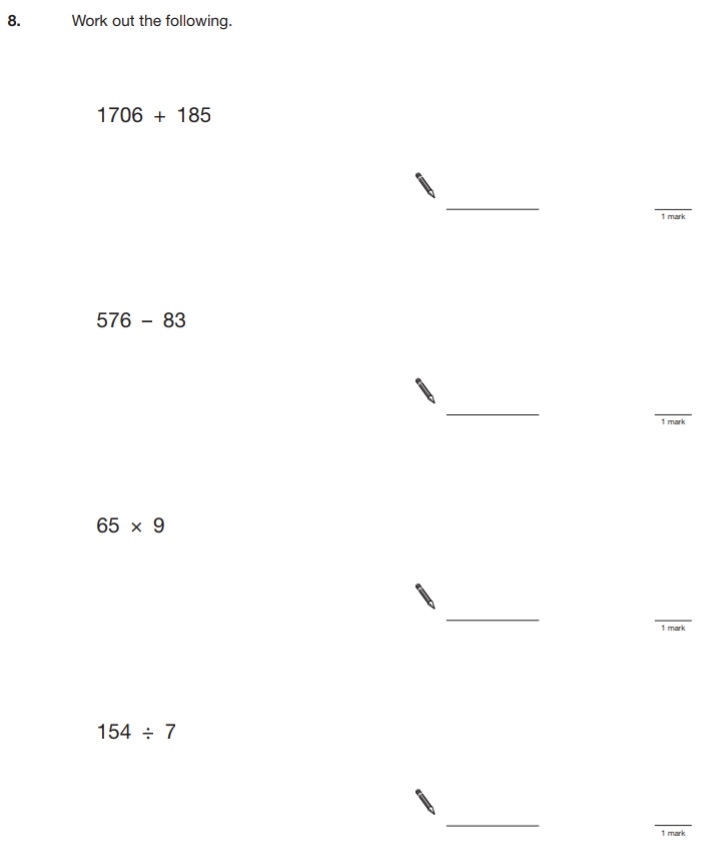 Key Stage 3: 2009 Paper 1 Level 3-530.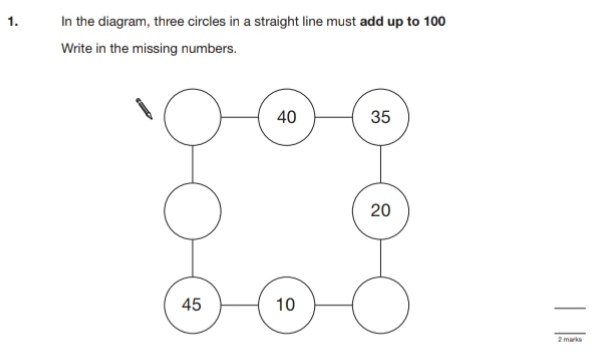 31.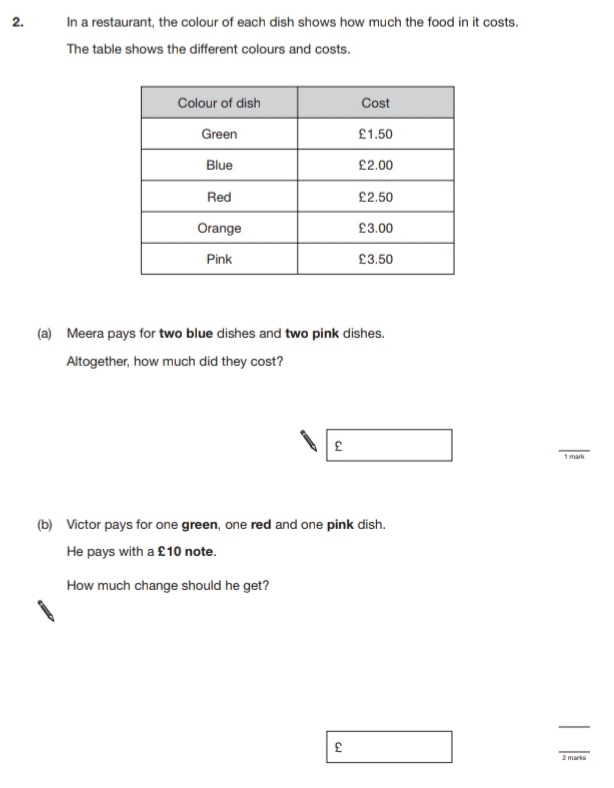 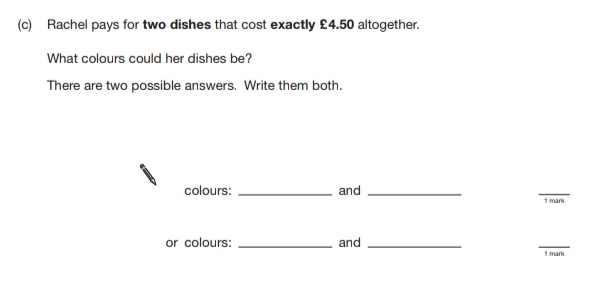 32.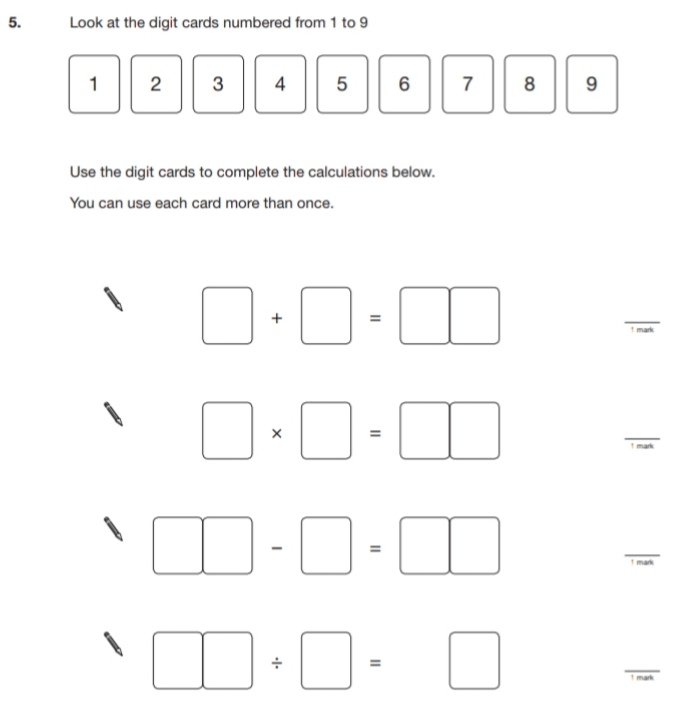 33.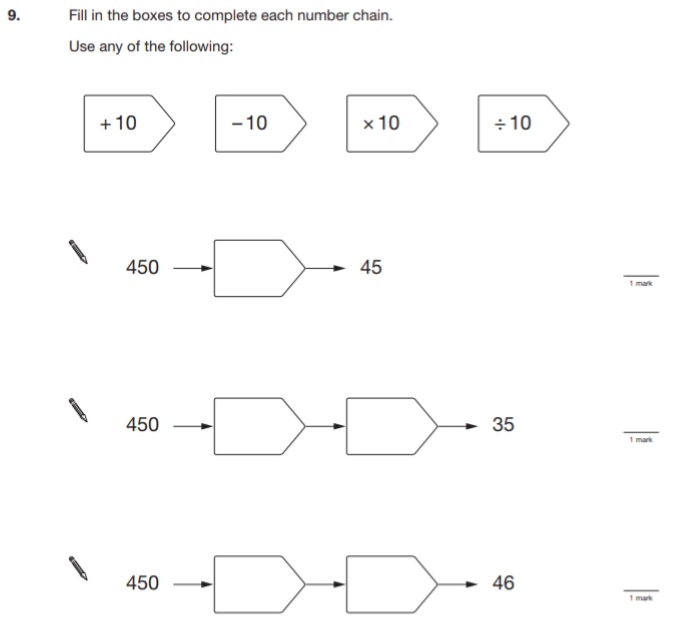 34.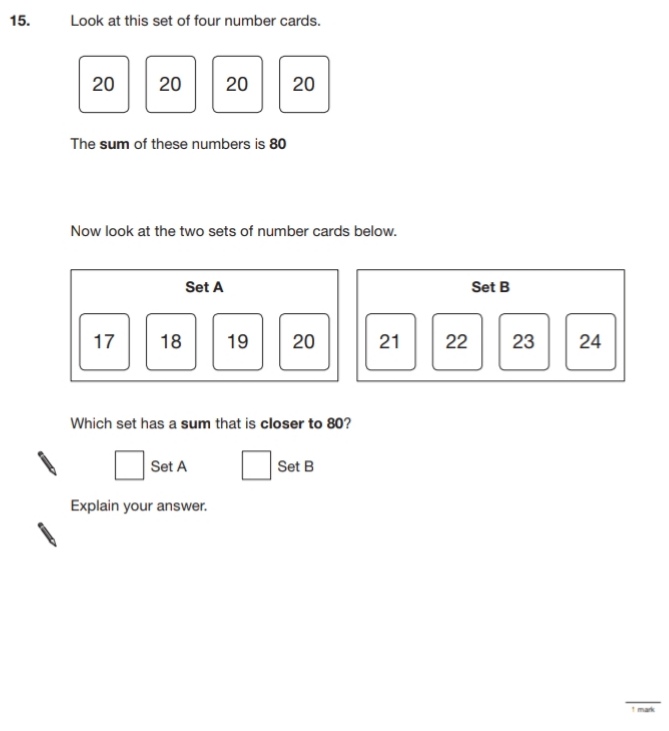 Key Stage 3: 2009 Paper 2 Level 3-535.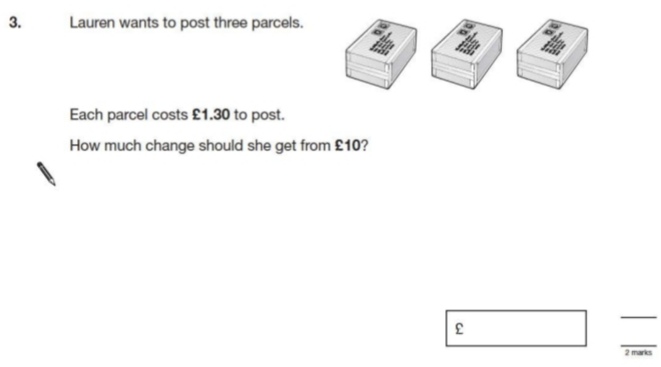 36.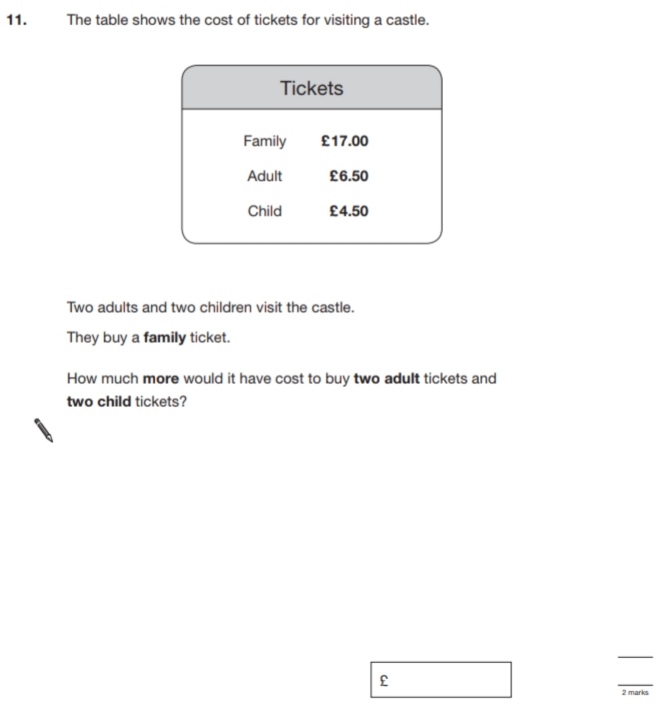 37.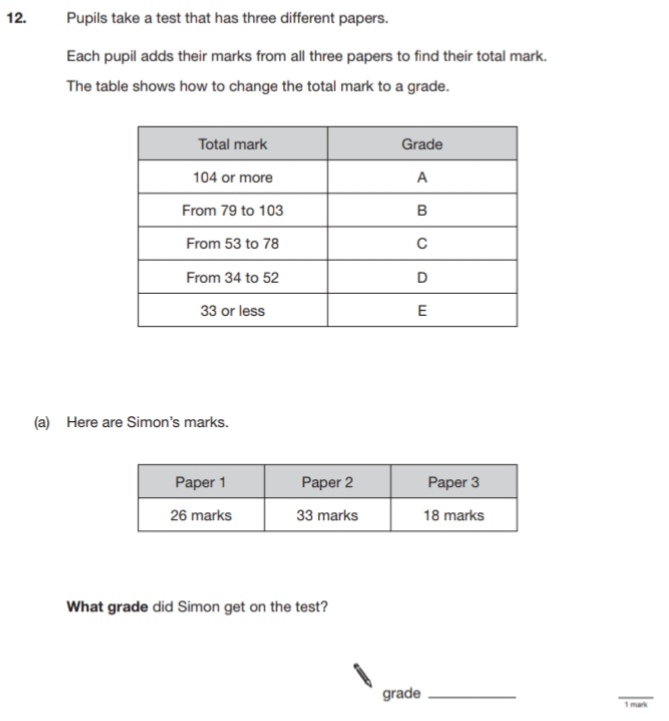 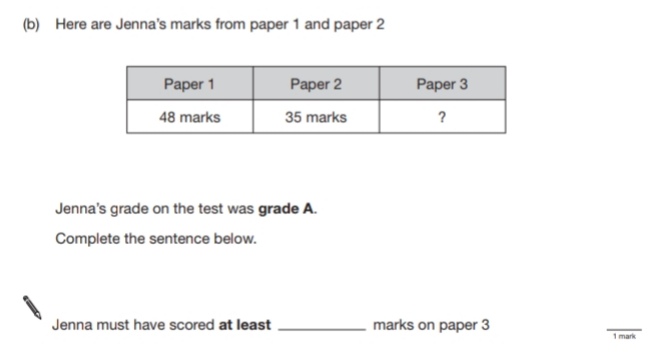 Key Stage 3: 2009 Paper 1 Level 4-638.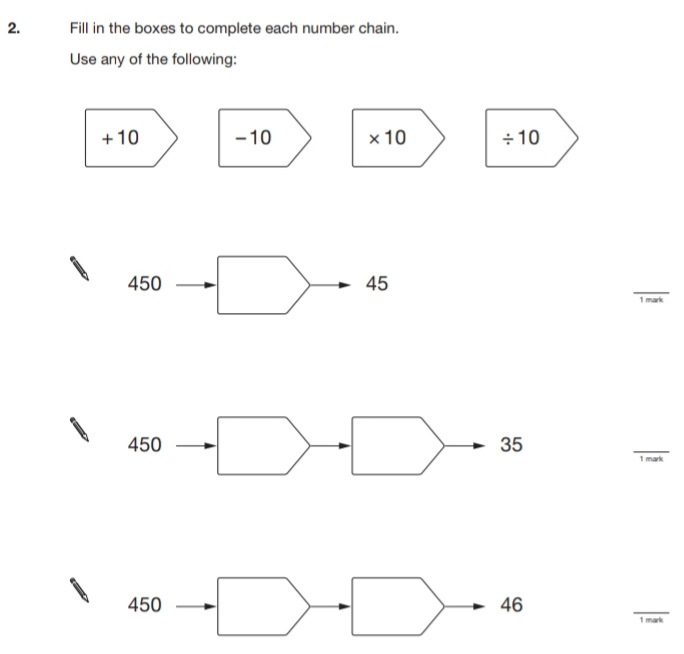 39.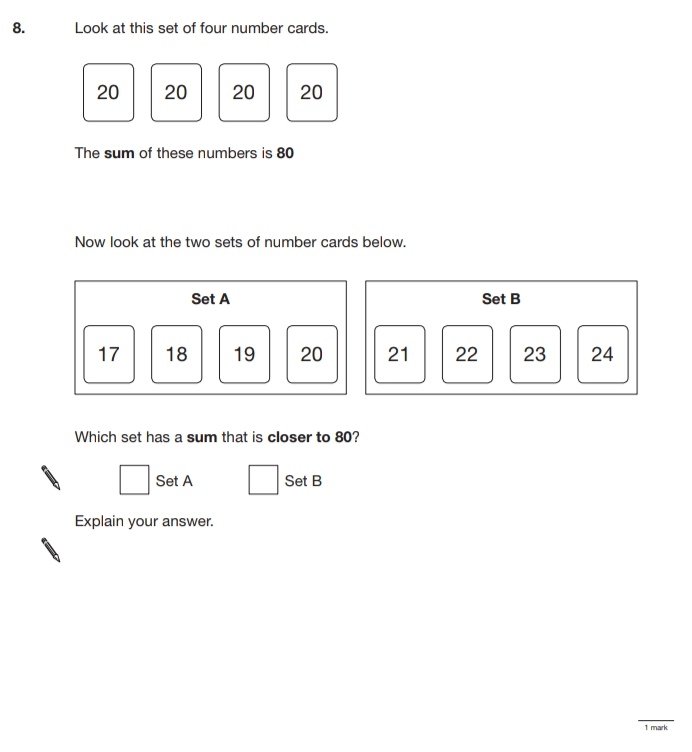 40.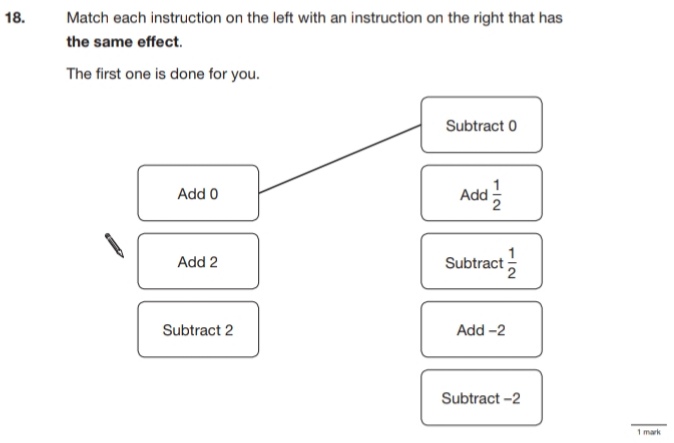 41.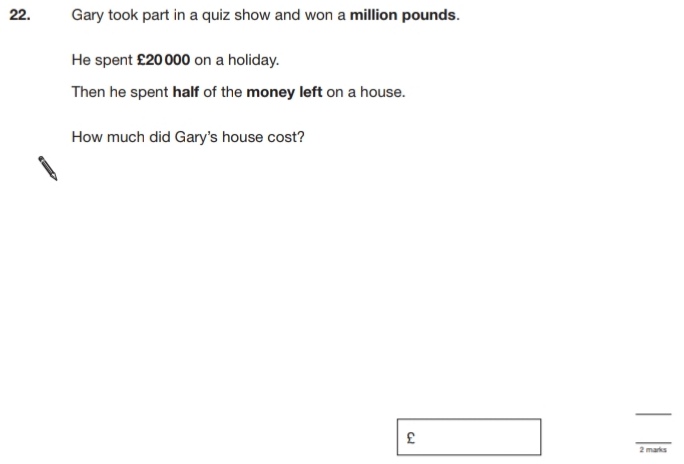 Key Stage 3: 2009 Paper 2 Level 4-642.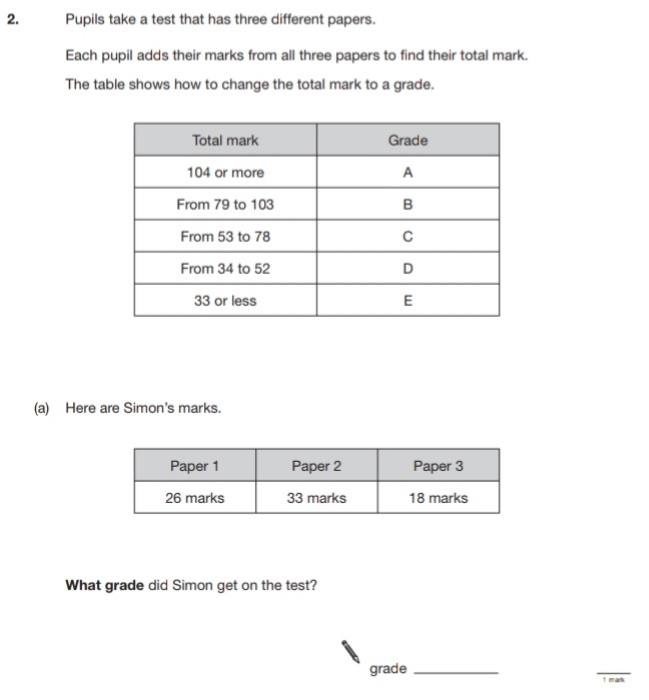 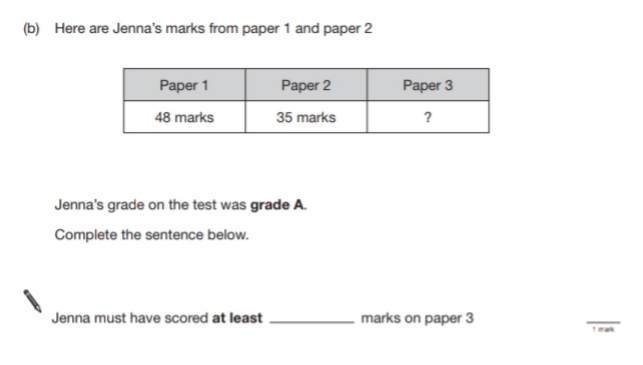 43.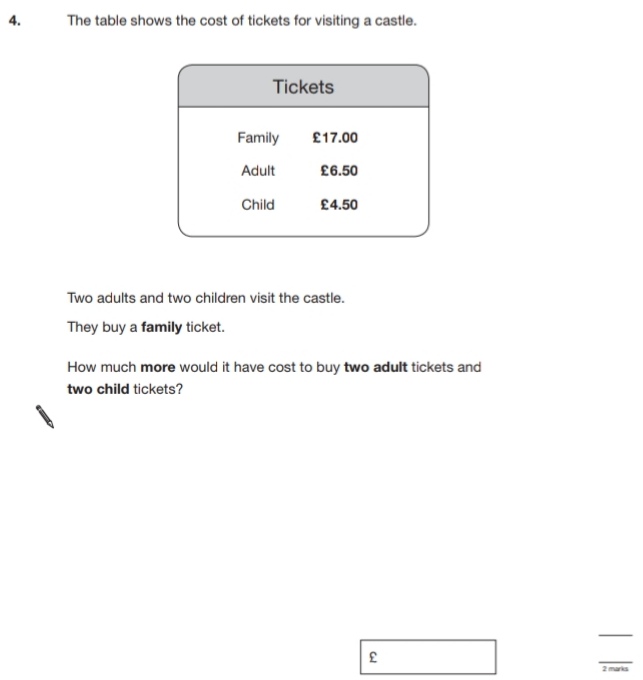 Key Stage 3: 2010 Paper 1 Level 3-544.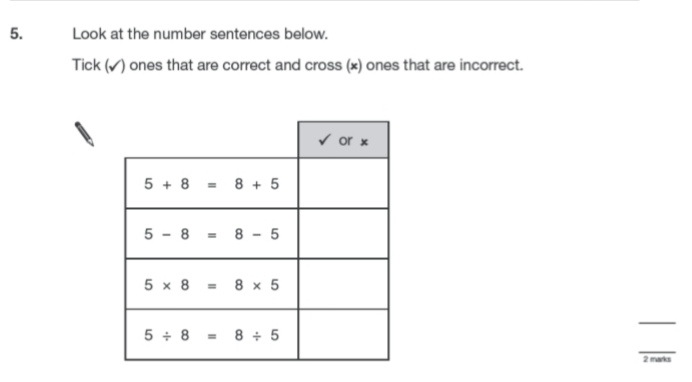 45.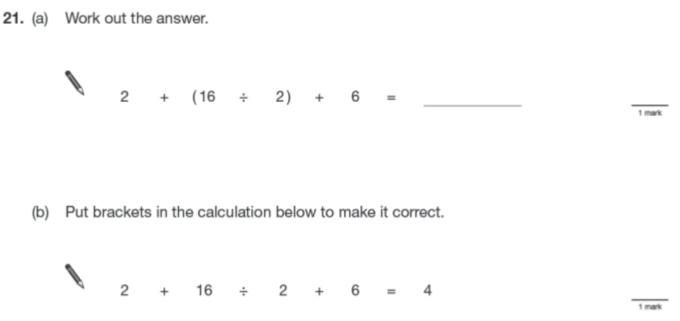 46.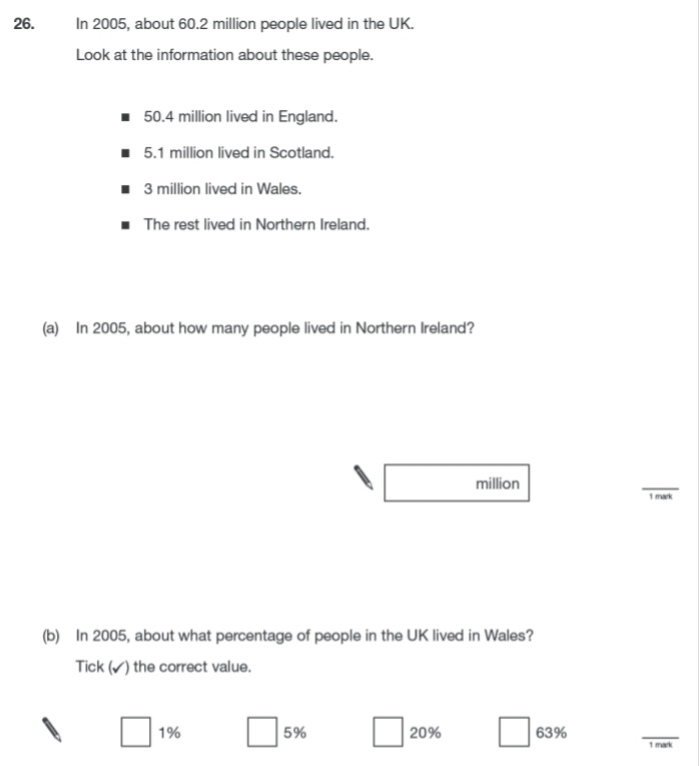 Key Stage 3: 2010 Paper 2 Level 3-547.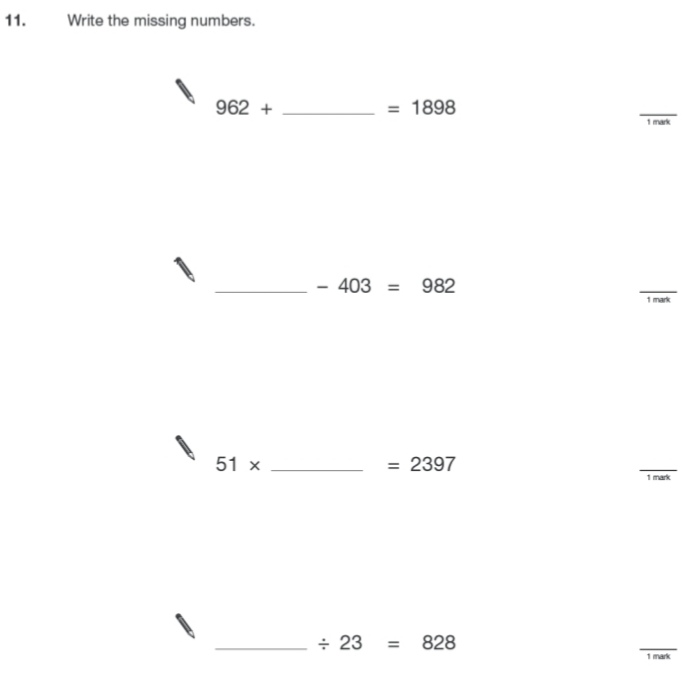 48.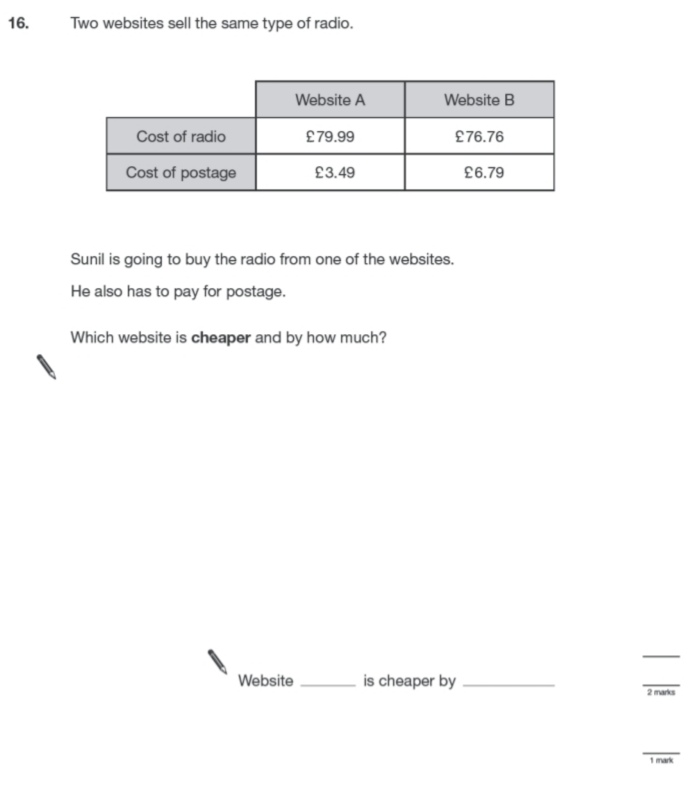 Key Stage 3: 2010 Paper 1 Level 4-649.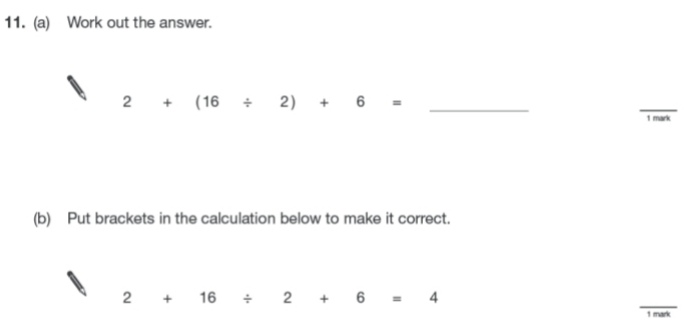 50.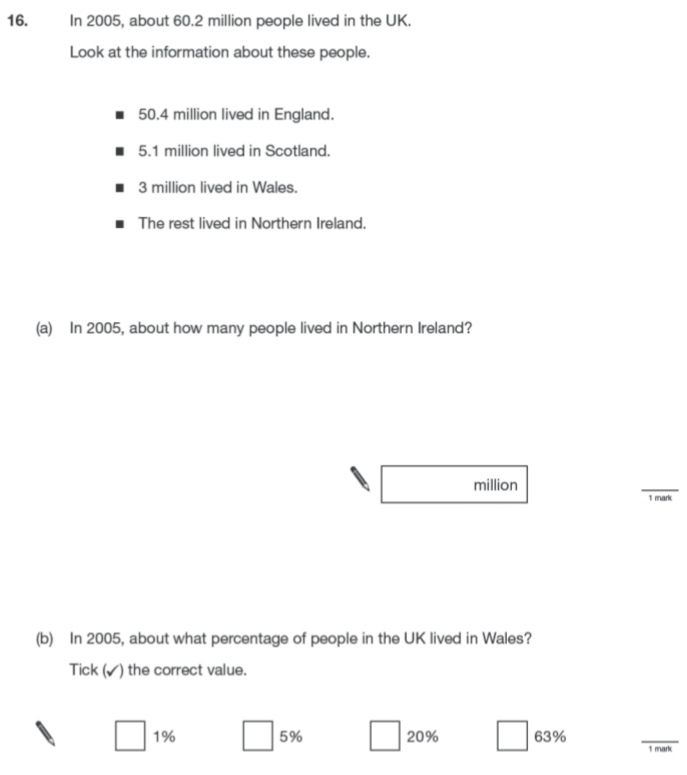 Key Stage 3: 2010 Paper 2 Level 4-651.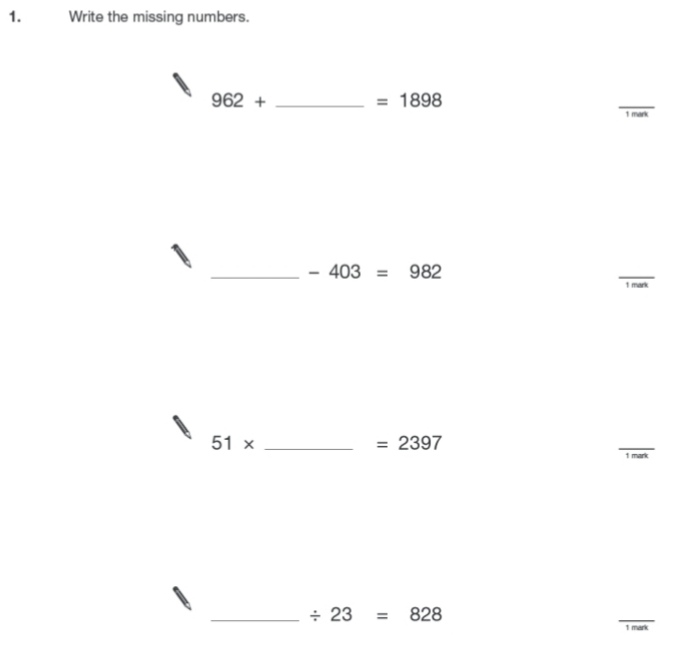 52.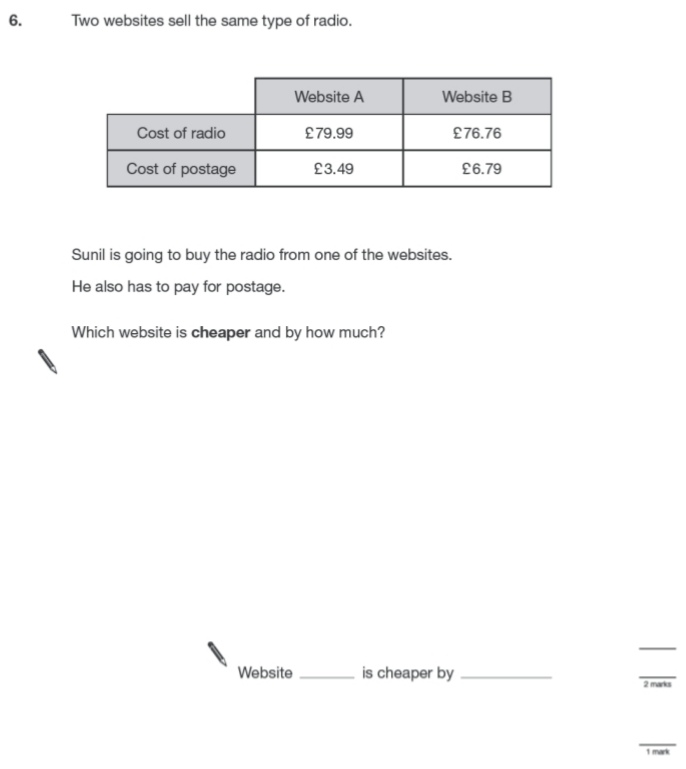 Key Stage 3: 2011 Paper 1 Level 4-653.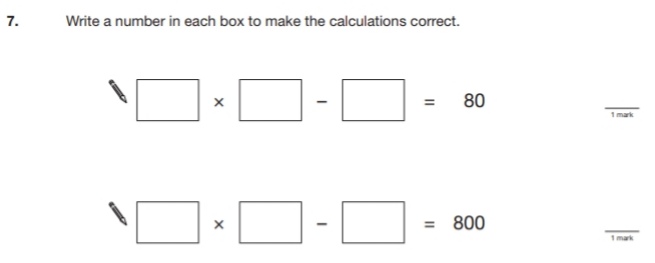 